На основу члана 13. Закона о подстицајима у пољопривреди и руралном развоју (``Службени гласник РС, 10/13, 142/14, 103/15, 101/16) и на основу члана 32. Закона о локалној самоуправи („Службени гласник општине Жабари“, бр. 129/07, 83/14, 101/16 и 47/18) и Програма мера подршке за спровођење пољопривредне политике и политике руралног развоја општине Жабари за 2022. годину, број 020-33/2023-01 од 25.05.2023. године („Службени гласник општине Жабари, број 11/2023 од 25.05.2023.године“), ОПШТИНА ЖАБАРИ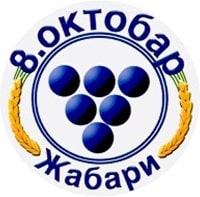 објављујеЈ А В Н И     П О З И ВКомисија за спровођење пољопривредне политике и политике руралног развоја расписујеЗА ДОСТАВЉАЊЕ ПРИЈАВА ЗА ДОДЕЛУ ПОДСТИЦАЈНИХ СРЕДСТАВА ЗА ИНВЕСТИЦИЈЕ У ПОЉОПРИВРЕДИ НА ТЕРИТОРИЈИ ОПШТИНЕ ЖАБАРИ У 2023. ГОДИНИПредмет јавног позива:1. Јавним позивом уређују се услови, начин и критеријуми доделе подстицајних средстава у области пољопривреде на територији општине Жабари за 2023. годину (у даљем тексту: подстицајна средства).2. Достављање пријава за доделу подстицајних средстава по овом Јавном позиву могу остварити физичка и правна лица уколико су инвестиције реализоване у 2023. години.I. Позивају се регистрована пољопривредна газдинства (физичка и правна лица), са пребивалиштем и производњом на територији општине Жабари, да поднесу захтев за доделу подстицајних средстава за инвестиције у пољопривреди по секторима:- Сектор остали усеви - Шифра инвестиције 101.5.1. Машине за примарну обраду земљишта; Шифра инвестиције 101.5.2. Машине за допунску обраду земљишта; Шифра инвестиције 101.5.3. Машине за ђубрење земљишта; Шифра инвестиције 101.5.4. Машине за сетву; Шифра инвестиције 101.5.5. Машине за садњу; 101.5.6 Машине за заштиту биља; 101.5.8 Машине за транспорт; 101.5.10 Машине и опрема за наводњавање- Шифра инвестиције 102 - Успостављање и јачање удружења у области пољопривреде,-  Шифра инвестиције 201.1. - Одрживо коришћење пољопривредног земљишта- Шифра инвестиције 305 - Развој техничко - технолошких, примењених, развојних и иновативних пројеката у пољопривреди и руралном развојуII. Период за подношење захтева за доделу подстицајних средстава за инвестиције у физичка средства пољопривредних газдинстава за 2023. годину, траје од дана објављивања јавног позива на сајту општине Жабари и огласној табли Општинске управе општине Жабари, па до утрошка средстава планираних за ове намене, односно најкасније до 08.12.2023. године.III. Износ подстицајних средстава за шифре инвестиције 101.5.1., 101.5.2., 101.5.3.,101.5.4., 101.5.5., 101.5.6., 101.5.8., је 30% од инвестиције а максимално 50.000,00 динара по газдинству, за шифру инвестиције 101.5.10. је 50% од инвестиције а максимално 150.000,00 динара.  За шифру инвестиције 102 је 90 % од инвестиције. За шифру инвестиције 201.1. је 100 % од инвестиције. За шифру инвестиције 305 је 20-100 % од инвестиције.IV. Право на коришћење средстава могу остварити правна лица и пољопривредна газдинства која испуњавају следеће услове:- да корисник има регистровано пољопривредно газдинство уписано у Регистар пољопривредних газдинстава, са активним статусом, пребивалиштем и производњом/инвестицијом на територији општине Жабари;- прихватљиви корисници за шифру инвестиције 101.5.1., 101.5.2., 101.5.3., 101.5.4., 101.5.5., 101.5.6., 101.5.8. и 101.5.10. су пољопривредна газдинства која у свом власништву, односно у власништву члана РПГ имају мање од 49 хектара и да је носилац газдинства лице које је млађе од 50 година живота.V. Образац захтева за доделу подстицајних средстава за инвестиције у пољопривреди у оквиру овог јавног позива преузима се на писарници или сајту Општинске управе.Уз попуњен захтев се доставља одговарајућа документација у складу са мером за коју лице доставља пријаву:Пријаву, која се преузима на писарници или сајту Општинске управеИзјаву, која се преузима на писарници или сајту Општинске управеФотокопију личне карте носиоца пољопривредног газдинства, којом потврђује да има пребивалиште на територији општине Жабари;Оригинал потврда о активном статусу регистрованог пољопривредног газдинства за 2023. годину, која је издата након објављивања Јавног позива;Оригинал Извода из Регистра пољопривредних газдинстава – структура биљне производње, издата након објављивања Јавног позива;Фотокопија наменског текућег рачуна отвореног код пословне банке;Доказ да је извршена уплата ( да су јасно видљиви уплатилац, сврха уплате и прималац )- За пољопривредне машине: извод из регистра земљишних површина, рачун, фактура или фискални исечак и готовински рачун за опрему која је купљена као доказ о куповини. - За Успостављање и јачање удружења у области пољопривреде, да удружење има статус правног лица, да удружење поседује статут, да је седиште удружења на територији општине Жабари, да је удружење основано у складу са прописима са којима је уређено оснивање удружења и да је уписано у судски регистар, да је удружење основано са циљем организоване пољопривреде производње и да је рад удружења усмерен на очување родности, плодности, и еколошке равнотеже пољопривредног земљишта. Ако је купљена опрема или материјал, потребна документација је рачун или фактура или фискални исечак за опрему или материјал који је купљен. - За Одрживо коришћење пољопривредног земљишта, одговарајући план и програм радова, спецификација радова или пројекат у оквиру ове мере.- За развој техничко - технолошких, примењених, развојних и иновативних мера у пољопривреди и руралном развоју, одговарајући план и програм радова, спецификација радова или пројекат у оквиру ове мере.VI. Захтев са пратећом документацијом предаје се на писарници Општинске управе Жабари, на адреси Кнеза Милоша 103, 12374 Жабари, са назнаком за Комисију за спровођење мера пољопривредне политике и политике руралног развоја општине Жабари за 2023. годину.Захтеви ће се разматрати по редоследу подношења, а непотпуни, неблаговремени и захтеви који не испуњавају услове из Поглавља IV овог Јавног позива, неће се разматрати. Пријава и приложена документација не враћа се подносиоцу пријаве.VII. Комисија за спровођење пољопривредне политике и политике руралног развоја задржава право контроле реализованих инвестиција пре доношења коначног решења и задржава право да поред наведене документације затражи од подносиоца пријаве да достави и додатну документацију и доказе релевантне за одлучивање. VIII. Јавни позив ће бити објављен на сајту општине Жабари, огласној табли Општинске управе општине Жабари и месним канцеларијама. IX. Детаљне информације могу се добити од Комисије за спровођење мера пољопривредне политике и политике руралног развоја општине Жабари, или на бројеве телефона 012/250-053 и од 7.00 до 15.00 сати сваког радног дана у периоду трајања јавног позива.                                                                                                    Комисије за спровођење                                                                                        мера пољопривредне политике и                                                                                     политике руралног развоја